04005 Деца помагат на деца – да четем заедно!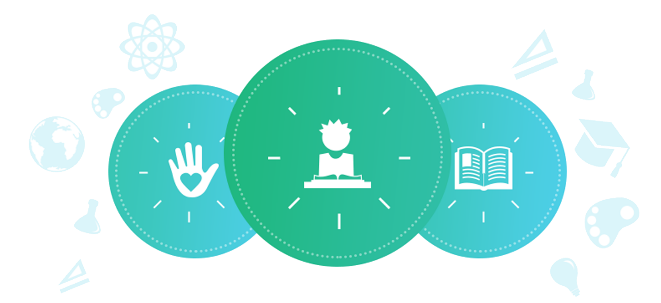 Клас:  4тиЧрез планиране и прилагане на Програма за четене с приятели учениците ще осъзнаят важността да се включват активно в подпомагане на другите в нашата училищна общност.Продължителност: Три занятия по 40 минутиЦели: разширяване и стимулиране на читателските интереси на учениците;обoгатяване речника на учениците, чрез изграждане на табло  от думи;развиване умения сред учениците за дарителство;формиране на знания и умения за обработване и анализиране на данни от анкети;развиване на умения за пълноценно общуване с по-малки на възраст деца.Очаквани резултати:Учениците ще:четат книги по избор и ще научат нови думи;интерпретират и анализират прочетени истории;общуват с по-малки на възраст деца;събират анкети и обработват данни.Материали: Картончета за съобщения(изработени като отворена книга или сърчица) МаркериГолямо табло (изработено като отворена книга)Груба кафява хартия за макетиКартончета за флаш карти за ученеКнига „Франклин учи Хариет“Приложение 1: Писмо до родителитеПриложение 2: Насоки за провеждане на програма за четене с приятелПриложение 3: Книга на моя приятелПриложение 4: Моят приятел за четенеПодготовка у дома Приложение 1: Писмо до родителитеИнструкции:Насочващи дейности:Бележки за преподавателя: Уроците са разработени с идеята на Програма за четене с приятели. Преди да я приложите е необходимо да изберете клас с по-малки на възраст деца (предучилищна паралелка или 1ви клас) и да обсъдите програмата като обща възможност с учителя. Обсъдете очакваните резултати, както за вашите ученици, така и за по-малките. Използвайте подходящи литературни произведения, съобразени с възрастта и интересите на децата. Осигурете копия от книгите, подходящи за четене с приятели. Можете да се обърнете към училищната библиотека или тази в квартала. Друга възможност е да насърчите учениците да донесат отвкъщи любими книги за по-малки и да ги разменят помежду си. Изпратете Приложение 1: Писмо до родителите до домовете на учениците.Урок № 1Прочете на учениците „Франклин учи Хариет“, разгледайте книжката и обсъдете как Франклин по забавен начин учи своята сестричка на интересни и полезни неща. Поговорете с тях как те ще бъдат ефективни приятели за четене. Попитайте учениците какви са резултатите от подхода за обучение, който е представен в книжката. Обяснете как очакванията от процеса на обучаване се определят от различията сред учениците – те имат различни нива на опит, силни страни или възможности. Помогнете на учениците да разберат, че има различни видове интелигентност, различни преживявания и различни стилове на учене. С помощта на ролеви игри учениците ще изработят техники как да бъдат ефективни Приятели за четене. За примерни указания направете справка с Приложение 2: Насоки за Програма за четене с приятели. Тук можете да разделите урока и практическата задача да я проведете в следващ час.Разделете учениците по двойки за ролева симулация. Дайте на всяка двойка Приложение 3: Книга на моя приятел. Помолете учениците да прочетат книга, която са донесли или са разменили с друг съученик в началото на часа. Един ученик играе ролята на по-малкото приятелче, с което четем, за половината от историята, и след това си разменят ролите. Използвайте Приложението: Книга на моя приятел като ръководство за анализиране на книгата по време на дискусията след четенето. Учениците правят флаш карти за всяка буква от азбуката и за думите, на които те ще научат приятеля, с когото четат. Думите трябва да се поставят на таблото с думи в класната стая на приятелския клас. Кажете на учениците да запишат разсъжденията си в Дневника от урока.Урок № 2Обсъдете очакванията за процеса по времето за четене заедно с приятел от по-малките ученици от друга класна стая. Уверете се, че е налице цялата логистика за посещение на други класни стаи. Учениците трябва да са сигурни, че знаят точно какво да правят, когато се срещнат с техния приятел за четене в следващото занятие в класната стая.Поговорете отново за (Приложение 2) Програмата за четене с приятели.Ако усетите несигурност у учениците, обсъдете отново техниките, с които биха били полезни. Когато сте напълно готови и всеки знае какво трябва да направи можете да осъществите посещението.Учениците се срещат с техните приятели за четене. Докато се опознаят помежду си, нека всяка двойка разговаря за любими спортове и игри. Нека поговорят за интересни филми, които са гледали, или забавни книги, които са чели. Нека споделят хобита или други интереси и занимания, които имат. По-големите ученици пишат на картончетата за съобщения (изрязани като отворена книга или сърчица). По-малките ученици могат да нарисуват това, което най-много обичат да правят.Четене на книга с приятел: прочетете и споделете книгата с приятеля, с когото ще четете. Покажете картичките с написаните думи (изработени в урок № 1), когато стигнете до съответните думи. Нека приятелят за четене да постави тези картички на Таблото с думите, след като свършат с четенето на разказа. Приятелите за четене попълват Приложение № 4: Моят приятел за четене.Урок № 3Помолете учениците да обработят отговорите от Приложение № 4: Моят приятел за четене, като работят в групи по 6-има. Обсъдете резултатите. Помолете учениците да напишат отговори на следните въпроси:Колко ученика са се включили в Програмата за четене?Колко книги/истории са оценени с повече от 3 звезди?Колко книги/истории са оценени с по-малко от 3 звезди?Колко нови думи са отбелязани на таблото?На колко човека ще бъдат препоръчани книгите/историите?В резултат на тези отговори, посочете две причини, поради които смятате, че „Приятели за четене“ беше успешна дейност. Попитайте учениците какво мислят, че може да се направи по-добре за следваща среща по Програма за четене с приятели?Нека учениците да запишат разсъжденията си в дневниците сиПоследващи инструкции: Можете да организирате събитие за представяне на Програмата за четене, вкл. Таблото с думите, пред родители и други съученици. По-големите могат да връчат сертификати за благодарност на техните приятели за четене. Тази дейност може да се извършва по всяко време, удобно за програмата в училище.Приложение № 1: Писмо до родителите, с което се представя Програмата за четене с приятелиСкъпи родители,Нашият клас ще работи по доброволчески проект на тема „Да четем заедно“. Много сме развълнувани да започнем програма за четене с приятели, за да помогнем на нашите по-малки съученици в училище да се увлекат по четенето, да научат нови думи и да прочетат нови книги. Преди да започнем, ще се научим как да бъдем ефективни в подрепата за четене. Ще научим какви са очакванията за нас, а също и какво можем да очакваме от нашите съученици от _____________ клас. Също така ще направим преглед на научените думи и ще помогнем за създаването табло с думи в тяхната класна стая. Ние се надяваме да разширим тази дейност, като я превърнем в училищен клуб, за да четем често заедно с нашите приятели. Очакваме да научим много от преживяното. Ще водим дневник, който ще ни помогне да премислим това, което научаваме по време на проекта. Целта на нашия проект е да осъзнаем дарителството като начин да допринесем за това училището да стане още по-приятно място. Дарителството се определя като споделяне на нашето време, умения или средства с други хора.Ще ви поканим да видите готовото табло с думи и да отпразнуваме Програмата за четене с приятели. Надяваме се, че програмата ще бъде успешна и че всички деца ще се чувстват пълноценно в общуването с приятели за четене! Поздрави, Учениците и ръководител с име и фамилияПриложение 2Насоки за успешно провеждане на Програма за четене с приятели Бъдете позитивни и приятелски настроени. Предразположете вашия приятел да се чувства удобно. Записвайте научените нови думи. Проверете дали вашият приятел може да използва новите думи по различни начини. Помолете най-малките да нарисуват картина, илюстрираща думата. Записвайте си какво е направил приятелят ви. Бъдете честни за всички грешки и деликатно поправяйте и насърчавайте приятеля си. Не забравяйте собствените си грешки, когато сте били на неговата / нейната възраст. Когато задавате въпрос за това, което сте прочели, дайте на приятеля си време да премисли отговора. Давайте напътствия и леки подсказки. Отговаряйте на всякакви въпроси. Забавлявайте се! Четенето заедно е приятно общуване с приятел. Хвалете и насърчавайте приятеля си. Не губете фокус и не се разсейвайте с обсъждане по други теми.Приложение 3: Книга на моя приятел Указания: Позиции 1 - 3 трябва да се попълнят, докато четете книгата на вашия приятел1. Заглавието на книгата, която ще прочета на моя приятел е: ____________________________________________________2. Автор на книгата е: ____________________________________________________Нови думи:____________________________________________________________________________________________________________________________________Какво е значението в текста?______________________________________________________________________________________________________________________3. Две причини да прочетем тази книга:A. ___________________________________________________________B. ___________________________________________________________Приложение 4: Моят приятел за четене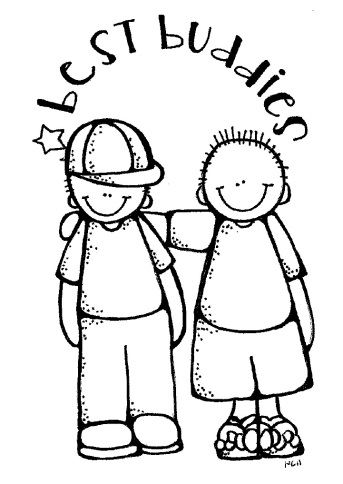 Име: 			____________________________Любима игра: 	____________________________Книгата, която прочетохме, е: ___________________________________Героите в книгата са:________________________________________________________________________________________________________Къде се развива историята:_______________________________________Даваме на книгата:   Това, което най-много ни хареса, е: ____________________________________________________________________________________________________________________________________________________________________________________________________________________Ще препоръчаме/няма да препоръчаме на:___________________________дата: _______________